PREMIER TRIMESTRE 2017AVERTISSEMENTL’INSAE a le plaisir de mettre à la disposition des utilisateurs, l’Indice Harmonisé de la Production Industrielle (IHPI). L’IHPI a pour population de référence l’ensemble des entreprises industrielles installées au Bénin. Les données sont collectées trimestriellement auprès des entreprises industrielles regroupées dans 6 groupes industriels à savoir les industries extractives, les industries alimentaires, les industries textiles, les industries chimiques, l’énergie et les autres industries. Au total, 45 produits sont suivis auprès de 26 entreprises industrielles réparties en 6 branches d’activité. La période de base de l’IHPI est l’année 2007 et les pondérations de l’indice ont été déterminées à partir des chiffres d’affaires hors taxes des entreprises de chaque branche. L’indice calculé est du type Laspeyres.La hausse de la production industrielle se poursuit au premier trimestre 2017...        La hausse de la production industrielle constatée au quatrième trimestre de l’année 2016, s’est accentuée  au premier trimestre 2017. Au premier trimestre 2017, l’indice de la production industrielle s’est établi à 142,2 contre 133,2 au trimestre précédent, soit une hausse de 6,8%. Cette embellie en glissement trimestriel de l’activité industrielle est notamment imputable des industries alimentaires (+24,2%), chimiques (+21,6%), énergétiques (+3,1%), les activités extractives (+0,7%) et les autres industries (+0,3%) pendant que l’industrie textile est toujours en baisse (-14,0%). En glissement annuel, l’activité industrielle a connu une décroissance de 4,2%.      Source : INSAE, DSEELa production alimentaire en hausse remarquable…Tout comme au dernier trimestre de l’année passée,  la production dans l’industrie alimentaire poursuit sa remontée. En effet, on enregistre une forte croissance de 24,2%  en glissement trimestriel. Cette bonne performance de l’industrie alimentaire provient notamment de la bonne orientation de la production de boissons (+18,8%), du sucre (+21,1%) et des autres produits alimentaires à base des céréales (+77,4%). Néanmoins, on enregistre en glissement annuel une forte baisse de 12,2% de la production alimentaire. Source : INSAE, DSEELa production de textile chute à nouveau...    Après avoir enregistré des évolutions en dents de scies au cours des deux derniers trimestres, la production de textile a chuté de façon notoire au premier trimestre 2017. Ainsi, on a noté une baisse de 14,0% en glissement trimestriel. Cette situation est le résultat de la contre-performance constatée au niveau de la production de tissus écrus qui s’est contractée de 22,9% sur le trimestre sous revue.  En glissement annuel, on remarque également que la baisse de la production de textile est plus prononcée (-24,6%).  Source : INSAE, DSEEL’industrie chimique poursuit sa reprise...    Après avoir amorcé une reprise considérable au quatrième trimestre 2016, la production dans l’industrie chimique a poursuivi cette dynamique au premier trimestre 2017. Ce regain d’activités constaté en glissement trimestriel (+21,6%) est imputable essentiellement à la production d’alcool qui a enregistré une hausse remarquable de 45,2% en glissement trimestriel.De plus, cette bonne performance de l’activité dans l’industrie chimique reste plus perceptible en glissement annuel puisque la production dans cette branche a augmenté de 37,0% par rapport à la même période de l’année passée. Source : INSAE, DSEELa production d’énergie confirme sa  bonne orientation...Après avoir enregistré une impressionnante reprise au quatrième trimestre 2016 de 6,9%, la production d’énergie a confirmé cette dynamique au premier trimestre 2017. Son accroissement est ressorti à 3,1% en glissement trimestriel. Cette situation est le résultat d’une croissance de la production d’électricité qui a connu une hausse de 1,5% en glissement trimestriel. La production d’eau pour sa part s’est accrue aussi de 14,1%. De même, il est noté un accroissement moins important (+1,6%) de la production  d’énergie en glissement annuel. Source : INSAE, DSEELes autres industries poursuivent leur timidereprise...La légère hausse de 0,5% constatée au niveau des autres  industries au quatrième trimestre 2016 s'est poursuivie au premier trimestre 2017 avec un accroissement peu dense (+0,3%) en glissement trimestriel. Cette légère croissance de l’activité dans ces industries s’explique par une hausse perceptible observée de la production du ciment (9,5%) et une forte production de pointes (33,7%) atténuée par les baisses observées dans la fabrication de fer à béton (-23,3%), de tôle galvanisée (-4,6%), des produits de l’imprimerie (-54,3) et de matelas et assimilés(-13%). 	Toutefois, en glissement annuel, les autres industries ont enregistré un recul de 7,8%. Source : INSAE, DSEEBulletin trimestriel de l’Indice Harmonisé de la Production Industrielle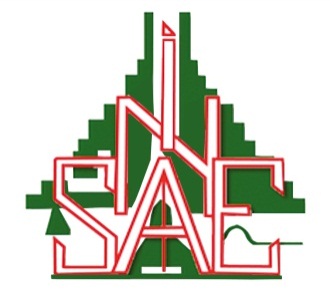 PériodesT1-16T2-16T3-16T4-16T1-17Glissement trimestriel (T/T-1)Glissement annuel (T/T-4)Industrie Extractive144,343,7118,788,989,50,7%-38,0%Industrie alimentaire138,1141,271,897,6121,224,2%-12,2%Industrie textile86,883,792,976,165,5-14,0%-24,6%Industrie chimique123,491,773,6139,0169,121,6%37,0%Energie219,8204,9202,7216,6223,43,1%1,6%Autres industries115,6106,9105,7106,2106,60,3%-7,8%INDICE GLOBAL148,5140,6120,7133,2142,26,8%-4,2%